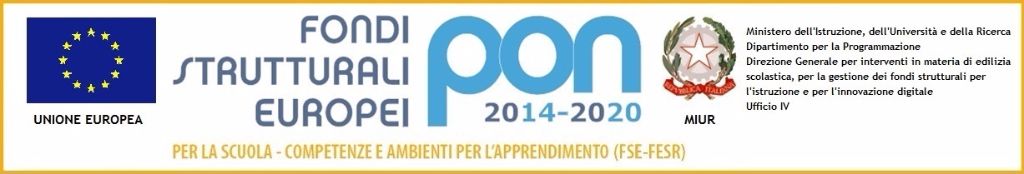 AL DIRIGENTE SCOLASTICOI.I.S.S. A. VOLTAPALERMOOGGETTO: FONDI STRUTTURALI EUROPEI – PROGRAMMA OPERATIVO NAZIONALE “PER LA SCUOLA, COMPETENZE E AMBIENTI PER L’APPRENDIMENTO” 2014-2020. ASSE I – ISTRUZIONE – FONDO SOCIALE EUROPEO (FSE). AVVISO PUBBLICO PER LO SVILUPPO DEL PENSIERO LOGICO E COMPUTAZIONALE E DELLA CREATIVITÀ DIGITALE E DELLE COMPETENZE DI “CITTADINANZA DIGITALE”, PROT. 2669 DEL 03/03/2017 - OBIETTIVO SPECIFICO 10.2 – AZIONE 10.2.2. SOTTOAZIONE 10.2.2A “COMPETENZE DI BASE”.PROGETTO: "IL DIGITALE VISSUTO DA PROTAGONISTI CONSAPEVOLI"CODICE PROGETTO: 10.2.2A - FSEPON-SI-2018-880CODICE CUP: J78H18000530007MODELLO DI ISCRIZIONE ALUNNIIl/la sottoscritto/a _____________________________________________________________________                    genitore dell’alunno _______________________________     frequentante la classe ___________ sez. _________________CHIEDEL’iscrizione del/della proprio/a figlio/a al/ai seguente/i moduli formativi:Si allega la scheda anagrafica corsista/studente, debitamente compilata e sottoscritta.N. B. Nel caso si richieda l’iscrizione a più moduli formativi, si prega di voler indicare l’ordine di priorità della richiesta.Le attività si svolgeranno in orario pomeridiano, dalle ore 14,30 alle ore 17,30.Data                                                                                                                       Firma MODULODURATASEGNARE CON UNA X LA SCELTAIl Coding e la Matematica 130 OREIl Coding e la Matematica 230 ORERobotica e Programmazione30 ORESmart plants –mechatronichal and termical systems for building and factory30 OREL'alunno 'prosumer': media literacy30 ORE